	Wirtschaftsausschuss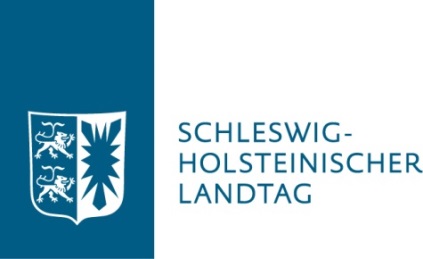 Der VorsitzendeKiel, 8. Januar 2020LandeshausTel.	(0431) 988 1154	(0431) 988 1171Fax	(0431) 988 610 1180Wirtschaftsausschuss@landtag.ltsh.de ParlaRadio 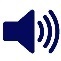 E i n l a d u n g	(neu)zur 38. Sitzung des Wirtschaftsausschussesam Mittwoch, dem 15. Januar 2020, 10:00 Uhr
im Sitzungszimmer 142 des LandtagsT a g e s o r d n u n g :1.		Bericht zum Knoten Hamburg und den Schlussfolgerungen der LandesregierungAntrag des Abg. Kai Vogel (SPD)Umdruck 19/31132.		Vorstellung der verschiedenen Querungsvarianten für die Fehmarnsund-QuerungAntrag des Abg. Kai Vogel (SPD)Umdruck 19/34163.		Aktueller Planungssachstand Schwarzenbeker OrtsumgehungAntrag des Abg. Kai Vogel (SPD)Umdruck 19/34154.		Wasserstoffkompetenzzentrum in Schleswig-Holstein einrichtenAlternativantrag der Fraktion der SPDDrucksache 19/1829(überwiesen am 15. November 2019)5.		Deutliche Verbesserungen für Pendlerinnen und Pendler im SPNV auf den Strecken der AKN und der S-BahnenAntrag der Fraktion der SPDDrucksache 19/1243		Deutliche Verbesserungen für alle Menschen im SPNV in Schleswig-HolsteinAlternativantrag der Fraktionen von CDU, BÜNDNIS 90/DIE GRÜNEN und FDPDrucksache 19/1335(überwiesen am 7. März 2019)- Verfahrensfragen -6.		Fahrradinfrastruktur in den Städten verbessernAntrag der Abgeordneten des SSWDrucksache 19/1700		Radverkehr strategisch voranbringenAlternativantrag der Fraktionen von CDU, BÜNDNIS 90/DIE GRÜNEN und FDPDrucksache 19/1891(überwiesen am 11. Dezember 2019)- Verfahrensfragen -7.		Mindestlohn auch für JugendlicheAntrag der Abgeordneten des SSWDrucksache 19/1864(überwiesen am 12. Dezember 2019 an den Wirtschaftsausschuss, den Sozialausschuss und Bildungsausschuss)- Verfahrensfragen -8.		Beschlüsse der 33. Veranstaltung „Jugend im Landtag“Schreiben des Präsidenten des Schleswig-Holsteinischen Landtages vom 28. November 2019Umdruck 19/33209.		VerschiedenesIm Auftraggez. Dörte SchönfelderDie Links in diesem Dokument sind aus technischen Gründen möglicherweise erst zu einem späteren Zeitpunkt verfügbar.